Specific Requirements for Professional Experience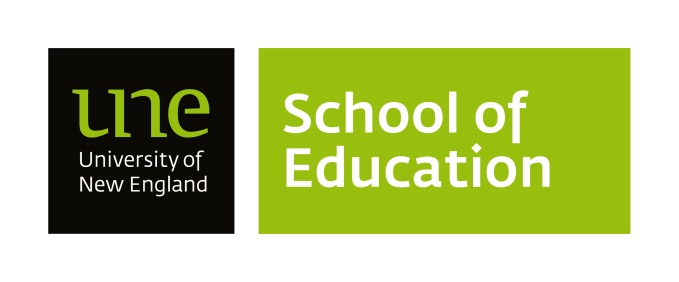 EDEC201: Infant and Toddler Relationships: PrEx 10 daysIn addition to the generic PrEx requirements, this unit also has a number of specific requirementsAge group requirement for this placement is Birth to 24 months.Age group requirement for this placement is Birth to 24 months.Timetablefor professional experienceTasks NOTE: Some tasks are required for Assignment 3 and some to demonstrate you meet the requirements of the placement itselfPrior to beginning your professional experiencePrepare a 1 page handout for parents and staff explaining why the early years are important, the role of the relationship between parents/educators and very young children in these early years and some simple ideas of how to build positive relationships with very young children.Keep your handout simple, clear and easy to follow. Your handout may have around 200 words (or less) and you are encouraged to use pictures (but remember you must provide evidence of consent for photos) and diagrams/drawings as appropriateDay 1 of professional experienceIntroduce yourself to the staff in the room and give them a copy of Assignment 3 (if you have managed a visit BEFORE your professional experience started, you might be able to do this task then). Ask for a time to discuss with them what it is you need to do for the assignment. Give all staff the handout you have prepared.Check that your supervising teacher has received the professional experience documents via email.Introduce yourself to the parents as they bring their children to the service.Spend time with each of the children in the group – learn each child’s name and something about each one of them. Begin to develop a strengths/interests profile for each child. Continue to add to this each day of your placement.Familiarise yourself with the routines of the group – what happens, when and why.Decide which child you would like to target for Assignment 3. At home in the evening prepare the appropriate consent forms so they are ready for Day 2.Write in your reflective learning journal. Day 2 of professional experienceGreet the parent(s)/guardian(s) of your chosen target child and explain what you want to do for your assignment. Give them the information letter and consent form. Ask if they need time to think about it.Give the chosen staff member the relevant the information letter and consent form. Ask if s/he needs time to think about it.If you have obtained written consent from parent(s) and staff, begin your observations of the child’s interactions with the chosen staff member.Participate in all the routines of the day – making sure that you undertake at least 2 nappy changes, support children’s eating, drinking and sleeping.Make sure you interact with each child individually at some point during the day. Use the techniques discussed in your textbook to build a positive relationship with each child. Reflect on these in your learning journal.Continue to build the strengths/interests profile for each child in the group. For at least 2 of the children, think about how you could use these interests to create an opportunity to extend learning. Jot down your ideas in your learning journal.Write in your reflective learning journal. Days 3 – 5 of professional experienceYou must have your approvals by this point to undertake your observations of your target child. By the end of this week you should have completed 3 written anecdotal observations of the child’s interaction with the selected staff member, and 3 written anecdotal observations of the child’s interaction with the selected parent/guardian.Think about the opportunities you see in the early childhood environment that could be used to support ongoing positive relationships between parent/child and between educator/child.Continue to participate in all the routines and activities of the day.Make sure you interact with each child individually at some point during the day. Use the techniques discussed in your textbook to build a positive relationship with each child. Reflect on these in your learning journal.Continue to build the strengths/interests profile for each child in the group.Each day, select 2 different children (not the children who are the focus of your assignment) and think about how you could use their interests to create an opportunity to extend learning. Share your ideas with the staff in the room and get their feedback. What could work and why? What might not work and why? Ask permission to try out some of your ideas. Record this in your learning journal each night.Write in your reflective learning journal. Day 5 of professional experienceReview your Interim report (provided by the PrEx Office) with your supervisor. NOTE: this is a requirement for your placement and is NOT a component of Assignment 3Days 5-10 of professional experienceMake a time with the parent(s) of your target child for a 15 minute conversation. Explain the purpose of the conversation. In this conversation you will:Share the handout you prepared and explain the material in itDiscuss your observations (parent/child only) and the story they have to tell about the relationship. Make SURE you do not make any judgments about the relationshipDiscuss the opportunities you see available in the care environment that could be used to support ongoing positive relationships between parent/child. Obtain parent feedbackMake a time with the selected supervising teacher of your target child for a 15 minute conversation. Explain the purpose of the conversation. In this conversation you will:Share the handout you prepared and explain the material in itDiscuss your observations (educator/child only) and the story they have to tell about the relationship. Make SURE you do not make any judgments about the relationshipDiscuss the opportunities you see available in the care environment that could be used to support ongoing positive relationships between educator/child. Obtain parent feedbackContinue to participate in all the routines and activities of the day.Make sure you interact with each child individually at some point during the day. Use the techniques discussed in your textbook to build a positive relationship with each child. Reflect on these in your learning journal.Take opportunities available to interact with small groups of children at some point during the day. As the week progresses attempt to work with larger and larger groups of children if this is possible.Continue to build the strengths/interests profile for each child in the group.Each day, select 2 different children and think about how you could use their interests to create an opportunity to extend learning. Share your ideas with the staff in the room and get their feedback. What could work and why? What might not work and why? Ask permission to try out some of your ideas. Record this in your learning journal each night.Write in your reflective learning journal. Day 10 of professional experienceMeet with your supervising teacher about your Final Report and ask about any areas of strength or improvement. Review your Final Report with your supervising teacher and ensure it is signed by both of you. NOTE: this is a requirement of your placement and is NOT a component of Assignment 3.The Final Report needs to be emailed to the Office for Professional Learning by your supervising teacher.   The supervising teacher should complete this report on the final day of the placement.  It must be signed and dated before being emailed to the Office for Professional Learning opl reports@une.edu.au. (Note: this is not a component of Assignment 3 but a requirement needed to complete your placement)Make sure that you finish your professional experience by showing your appreciation to the:ChildrenParentsStaffWrite a final entry in your reflective learning journal.Check the due date for Assignment 3 and complete all the necessary work associated with this assignment.Ensure that your professional folder is up to date and well-organised, so it will be a useful record of your professional experience and offer an informative basis to build on in the next early childhood professional experience placement.  Please note that this professional folder is not submitted to UNE it is a personal professional portfolio.